Publicado en Madrid el 24/01/2020 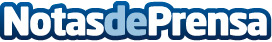 Cuatro razones para incluir el chocolate negro en la rutina de alimentación en 2020, según PacariDesde Pacari, empresa productora del chocolate con más reconocimientos del mundo, ofrecen cuatro razones para incluir el chocolate negro en la rutina de alimentación para el 2020Datos de contacto:Rocío Ramírez+34 91 524 74 38Nota de prensa publicada en: https://www.notasdeprensa.es/cuatro-razones-para-incluir-el-chocolate-negro Categorias: Nutrición Gastronomía Sociedad http://www.notasdeprensa.es